l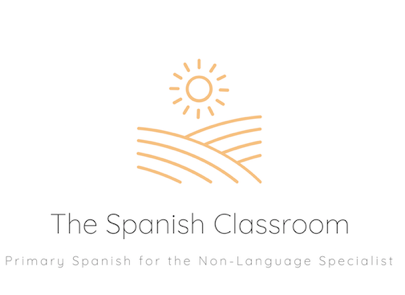 Thank you for downloading my resource!If you have any feedback or resource requests, please contact me at:theprimaryspanishclassroom@gmail.comTo find more Spanish resources, please visit my TES shop:https://www.tes.com/teaching-resources/shop/TheSpanishClassroomOr my website:www.thespanishclassroom.co.ukYou can also find ideas and inspiration for Spanish teaching at my Instagram account:https://www.instagram.com/primaryspanishclassroom/El Cielo – The Sky El Cielo – The Sky El Cielo – The Sky Learning Outcomes:BA – Able to understand some vocabulary about the sky in Spanish. Able to join in with some parts of the song in Spanish.Core – Able to understand and say vocabulary about the sky in Spanish, with some support. Able to join in with the song in Spanish. AA – Able to understand and say vocabulary about the sky in Spanish.Able to sing a song in Spanish with minimal support.  Vocabulary:la estrellita – the little starla luna – the moonel mar – the seael cielo – the sky un diamante – a diamondel sol – the sun ¿Qué es? – What is it?Es la/el… – It is the… ¿Estrellita dónde estás? – Little star, where are youEstoy aquí – I am hereCanción – Song ¿Estrellita dónde estás? – Little star, where are you?Me pregunto qué serás – I ask myself what you’ll be En el cielo o en el mar – In the sky or in the seaUn diamante de verdad – A true diamondResources:Puppet/soft toySound pegsCut out moon and stars Silvery, shiny material Sparkly playdoughMoon and star playdough cutters Chalk Black paperBlue sand/rice, Small world fishBlue, green and white paintsNo.Vocabulary Whole Class Teaching (10/15 mins)Ongoing ActivitiesResources 1Lesson 1Spanish Objective:To understand three phrases about the sky in Spanish.  Links to EYFS Objectives:Can usually adapt behaviour to different events, social situations and changes in routine. (PSED:MF and B, 30-50m)Comments and asks questions about aspects of their familiar world such as the place where they live or the natural world. (UW:W, 30-50m)Uses one-handed tools and equipment, e.g. makes snips in paper with child scissors. (PD:M and H 30-50m)Lesson 1Spanish Objective:To understand three phrases about the sky in Spanish.  Links to EYFS Objectives:Can usually adapt behaviour to different events, social situations and changes in routine. (PSED:MF and B, 30-50m)Comments and asks questions about aspects of their familiar world such as the place where they live or the natural world. (UW:W, 30-50m)Uses one-handed tools and equipment, e.g. makes snips in paper with child scissors. (PD:M and H 30-50m)Lesson 1Spanish Objective:To understand three phrases about the sky in Spanish.  Links to EYFS Objectives:Can usually adapt behaviour to different events, social situations and changes in routine. (PSED:MF and B, 30-50m)Comments and asks questions about aspects of their familiar world such as the place where they live or the natural world. (UW:W, 30-50m)Uses one-handed tools and equipment, e.g. makes snips in paper with child scissors. (PD:M and H 30-50m)Lesson 1Spanish Objective:To understand three phrases about the sky in Spanish.  Links to EYFS Objectives:Can usually adapt behaviour to different events, social situations and changes in routine. (PSED:MF and B, 30-50m)Comments and asks questions about aspects of their familiar world such as the place where they live or the natural world. (UW:W, 30-50m)Uses one-handed tools and equipment, e.g. makes snips in paper with child scissors. (PD:M and H 30-50m)1el cielo – the sky la estrellita – the little starla luna – the moon¿Qué es? – What is it?Es la/el… – It is the… Bring out Juanito (or whatever your soft toy/puppet is called) and sing the ‘Hola Amigos’ song (slide 19).Show a star to the class. Use either the flashcard (Activity PowerPoint slide 4) or make one out of card and tin foil.  What is this?  Where do we find it? Do you know a song about it?Elicit ‘Twinkle, twinkle, little star’ and sing the song as a class. Explain we’re going to be learning about the sky and sea in Spanish this half term. Introduce three words, each with an action (slides 5-7) and practice pronunciation through choral rehearsal.  Actions could be:Estrellita (hold up hand and open and close)Cielo (open hands wide to show it includes everything)Luna (make a c shape with hand to show a crescent moon)T to say different words and see if sts can do the correct actions.  Sing ‘adiós’ song (slide 19) to Juanito.  Leave out flashcards and record the phrases on sound pegs.  Ask sts to match the pegs to the correct flashcard. Leave out star and moon shapes cut out of card on the art table.  Leave out a range of silvery, shiny material for sts to cut up and stick on.  Adult to ask what it is ‘¿Qué es?’ and encourage sts to reply in Spanish ‘Es la estrellita’.  Could be used for display. Sound files on slide 19.  ¡El Cielo! PowerPoint Flashcards Activity PowerPoint slide 4-9 – x1 set for display, x1 set for teachingSoft toy/puppetCut out moon and stars – x1 per st Silvery/gold materials (tin foil, card etc.)ScissorsPVA glue 2Lesson 2Spanish Objective:To say three phrases about the sky in Spanish.  Links to EYFS Objectives:Can usually adapt behaviour to different events, social situations and changes in routine. (PSED:MF and B, 30-50m)Listens to others one to one or in small groups, when conversation interests them. (C and L:L and A, 30-50m)Is able to follow directions (if not intently focused on own choice of activity). (C and L:L and A, 30-50m)Lesson 2Spanish Objective:To say three phrases about the sky in Spanish.  Links to EYFS Objectives:Can usually adapt behaviour to different events, social situations and changes in routine. (PSED:MF and B, 30-50m)Listens to others one to one or in small groups, when conversation interests them. (C and L:L and A, 30-50m)Is able to follow directions (if not intently focused on own choice of activity). (C and L:L and A, 30-50m)Lesson 2Spanish Objective:To say three phrases about the sky in Spanish.  Links to EYFS Objectives:Can usually adapt behaviour to different events, social situations and changes in routine. (PSED:MF and B, 30-50m)Listens to others one to one or in small groups, when conversation interests them. (C and L:L and A, 30-50m)Is able to follow directions (if not intently focused on own choice of activity). (C and L:L and A, 30-50m)Lesson 2Spanish Objective:To say three phrases about the sky in Spanish.  Links to EYFS Objectives:Can usually adapt behaviour to different events, social situations and changes in routine. (PSED:MF and B, 30-50m)Listens to others one to one or in small groups, when conversation interests them. (C and L:L and A, 30-50m)Is able to follow directions (if not intently focused on own choice of activity). (C and L:L and A, 30-50m)2el cielo – the sky la estrellita – the little starla luna – the moon Bring out Juanito (or whatever your soft toy/puppet is called) and sing the ‘Hola Amigos’ song (slide 19).Review vocabulary from previous lesson by playing Flashcard Find!.  Stick the flashcards around the room, say different phrases and ask sts to move to that flashcard.  When they arrive there they must say the phrase, e.g. ‘el cielo’.  T does an action and shows a flashcard, ask all sts to say what the word is. Continue game but ask individual ch to say what the word is in Spanish.Teach ‘¿Estrellita dónde estás?’ (Little star, where are you) and ‘estoy aquí’ (slide 20).Give one st a star flashcard (if possible, hole punch the flashcard and tie string to it so it can go around their neck).  Then ask them to ‘hide’ in the classroom.  The class says ‘¿Estrellita dónde estás?’ and the st jumps up and says ‘estoy aquí’.Sing ‘adiós’ song (slide 19) to Juanito.  Make sparkly playdough and leave on craft table with cutters in the shapes of a star and moon.  Encourage sts to say what the shapes are in Spanish. Use question and answer on slide 21 ‘¿Qué es?’ (What is it?) and ‘Es la/el…’ (It is the…).Leave out the star lanyard and encourage sts to play ‘Escondite’ (Hide and Seek) like in the main lesson.  ¡El Cielo! PowerPoint Flashcards Activity PowerPoint slide 4-9 – x1 set for display, x1 set for teachingSoft toy/puppetSparkly playdoughStar and moon playdough cutters or laminated flashcards to use as playdough mats.  3Lesson 3Spanish Objective:To understand six phrases about the sky in Spanish. Links to EYFS Objectives:Can usually adapt behaviour to different events, social situations and changes in routine. (PSED:MF and B, 30-50m)Uses one-handed tools and equipment, e.g. makes snips in paper with child scissors. (PD:M and H 30-50m)Is able to follow directions (if not intently focused on own choice of activity). (C and L:L and A, 30-50m)Lesson 3Spanish Objective:To understand six phrases about the sky in Spanish. Links to EYFS Objectives:Can usually adapt behaviour to different events, social situations and changes in routine. (PSED:MF and B, 30-50m)Uses one-handed tools and equipment, e.g. makes snips in paper with child scissors. (PD:M and H 30-50m)Is able to follow directions (if not intently focused on own choice of activity). (C and L:L and A, 30-50m)Lesson 3Spanish Objective:To understand six phrases about the sky in Spanish. Links to EYFS Objectives:Can usually adapt behaviour to different events, social situations and changes in routine. (PSED:MF and B, 30-50m)Uses one-handed tools and equipment, e.g. makes snips in paper with child scissors. (PD:M and H 30-50m)Is able to follow directions (if not intently focused on own choice of activity). (C and L:L and A, 30-50m)Lesson 3Spanish Objective:To understand six phrases about the sky in Spanish. Links to EYFS Objectives:Can usually adapt behaviour to different events, social situations and changes in routine. (PSED:MF and B, 30-50m)Uses one-handed tools and equipment, e.g. makes snips in paper with child scissors. (PD:M and H 30-50m)Is able to follow directions (if not intently focused on own choice of activity). (C and L:L and A, 30-50m)3el cielo – the sky la estrellita – the little starla luna – the moonel mar – the seaun diamante – a diamondel sol – the sun ¿Estrellita dónde estás? – Little star, where are youBring out Juanito (or whatever your soft toy/puppet is called) and sing the ‘Hola Amigos’ song (slide 19).Revise words learnt last lesson by playing Slow Reveal.  Put the flashcards in a bag and slowly take them out one at a time.  Can sts say the word?  Introduce three more phrases (slides 8-10) with actions.Mar – make waves with both hands Diamante – make a diamond shape with thumb and forefinger on both handsSol – draw a circle with both hands.  Rehease words through choral repetition.T says words and ch make actions.Sing ‘adiós’ song (slide 19) to Juanito.  Cut out shapes (Activity PowerPoint slides 4-6) and laminate.  Hide in sand/rice/pasta.  Ask sts to find the objects and say what it is in Spanish.  Use question and answer on slide 21 ‘¿Qué es?’ (What is it?) and ‘Es la/el…’ (It is the…).Create pictures of the night sky using chalk and black paper.  Leave out the star lanyard and encourage sts to play ‘Escondite’ (Hide and Seek) like in the main lesson.  ¡El Cielo! PowerPoint Flashcards Activity PowerPoint slide 4-9 – x1 set for display, x1 set for teachingSoft toy/puppetCut out and laminatedshapes (Activity PowerPoint sldies 4-6)Sand/rice/pastaSensory tray Black paperChalk 4Lesson 4Spanish Objective:To say six phrases about the sky in Spanish. Links to EYFS Objectives:Can usually adapt behaviour to different events, social situations and changes in routine. (PSED:MF and B, 30-50m)Explores colour and how colours can be changed. (EAD:E and UMM, 30-50m)Is able to follow directions (if not intently focused on own choice of activity). (C and L:L and A, 30-50m)Responds to simple instructions, e.g. to get or put away an object. (C and L:U, 30-50m)Lesson 4Spanish Objective:To say six phrases about the sky in Spanish. Links to EYFS Objectives:Can usually adapt behaviour to different events, social situations and changes in routine. (PSED:MF and B, 30-50m)Explores colour and how colours can be changed. (EAD:E and UMM, 30-50m)Is able to follow directions (if not intently focused on own choice of activity). (C and L:L and A, 30-50m)Responds to simple instructions, e.g. to get or put away an object. (C and L:U, 30-50m)Lesson 4Spanish Objective:To say six phrases about the sky in Spanish. Links to EYFS Objectives:Can usually adapt behaviour to different events, social situations and changes in routine. (PSED:MF and B, 30-50m)Explores colour and how colours can be changed. (EAD:E and UMM, 30-50m)Is able to follow directions (if not intently focused on own choice of activity). (C and L:L and A, 30-50m)Responds to simple instructions, e.g. to get or put away an object. (C and L:U, 30-50m)Lesson 4Spanish Objective:To say six phrases about the sky in Spanish. Links to EYFS Objectives:Can usually adapt behaviour to different events, social situations and changes in routine. (PSED:MF and B, 30-50m)Explores colour and how colours can be changed. (EAD:E and UMM, 30-50m)Is able to follow directions (if not intently focused on own choice of activity). (C and L:L and A, 30-50m)Responds to simple instructions, e.g. to get or put away an object. (C and L:U, 30-50m)4la estrellita – the little starla luna – the moonel mar – the seael cielo – the sky un diamante – a diamondel sol – the sun Bring out Juanito (or whatever your soft toy/puppet is called) and sing the ‘Hola Amigos’ song (slide 19).Play Quick Flash with flashcards (Actvity PowerPoint slides 7-9).  Quickly show a flashcard and then hide it.  Ask sts to say what it was. Hand out small flashcards (Activity PowerPoint slide 2) and play Musical Spanish.  Play music in Spanish.  Ch dance while holding their cards.  When the music stops they find a partner and say their word.  Then they swap cards and do it again. Sing ‘adiós’ song (slide 19) to Juanito.  Create a sea scape using blue sand and little fish (include star fish if you have them) in a tray.  Encourage sts to say what it is in Spanish ‘el mar’.  On the art table, leave out blue, green and white paint to create a sea picture.  ¡El Cielo! PowerPoint Flashcards Activity PowerPoint slide 4-9 – x1 set for display, x1 set for teachingSoft toy/puppetSea scape: tray, blue sand/rice, little fishBlue, green and white paints5Lesson 5Spanish Objective:To understand words in a song in Spanish.  Links to EYFS Objectives:Is able to follow directions (if not intently focused on own choice of activity). (C and L:L and A, 30-50m)Responds to simple instructions, e.g. to get or put away an object. (C and L:U, 30-50m)Enjoys joining in with dancing and ring games. (EAD:E and UMM, 30-50m)Sings a few familiar songs. (EAD:E and UMM, 30-50m)Lesson 5Spanish Objective:To understand words in a song in Spanish.  Links to EYFS Objectives:Is able to follow directions (if not intently focused on own choice of activity). (C and L:L and A, 30-50m)Responds to simple instructions, e.g. to get or put away an object. (C and L:U, 30-50m)Enjoys joining in with dancing and ring games. (EAD:E and UMM, 30-50m)Sings a few familiar songs. (EAD:E and UMM, 30-50m)Lesson 5Spanish Objective:To understand words in a song in Spanish.  Links to EYFS Objectives:Is able to follow directions (if not intently focused on own choice of activity). (C and L:L and A, 30-50m)Responds to simple instructions, e.g. to get or put away an object. (C and L:U, 30-50m)Enjoys joining in with dancing and ring games. (EAD:E and UMM, 30-50m)Sings a few familiar songs. (EAD:E and UMM, 30-50m)Lesson 5Spanish Objective:To understand words in a song in Spanish.  Links to EYFS Objectives:Is able to follow directions (if not intently focused on own choice of activity). (C and L:L and A, 30-50m)Responds to simple instructions, e.g. to get or put away an object. (C and L:U, 30-50m)Enjoys joining in with dancing and ring games. (EAD:E and UMM, 30-50m)Sings a few familiar songs. (EAD:E and UMM, 30-50m)5Same as above +La canción (the song) – see first pageBring out Juanito (or whatever your soft toy/puppet is called) and sing the ‘Hola Amigos’ song (slide 19).Listen to the song (slide 22) or on youtube (see below).Estrellita ¿Dónde estás? y Más Canciones para Dormir ♫ Plim Plim ♫ Canciones Infantiles https://www.youtube.com/watch?v=OLf9qsuFXTsAsk sts if they can hear any words they know.Hand out flashcards to six children (Activity PowerPoint slide 2) and ask them to hold up their card when they hear the corresponding word.  Hand out a flashcard (Activity PowerPoint slide 2) to all children and ask them to hold it up when they hear their word.  Sing ‘adiós’ song (slide 19) to Juanito.  Play the song at the end of the day and ask sts to join in if they can.  Leave out flashcards and sound pegs for sts to match. ¡El Cielo ! PowerPoint Flashcards Activity PowerPoint slide 4-9 – x1 set for display, x1 set for teachingSmall flashcards Activity PowerPoint slide 2 – x1 per stSoft toy/puppet6Lesson 6Spanish Objective:To join in with a song in Spanish.  Links to EYFS Objectives:Is able to follow directions (if not intently focused on own choice of activity). (C and L:L and A, 30-50m)Responds to simple instructions, e.g. to get or put away an object. (C and L:U, 30-50m)Enjoys joining in with dancing and ring games. (EAD:E and UMM, 30-50m)Sings a few familiar songs. (EAD:E and UMM, 30-50m)Lesson 6Spanish Objective:To join in with a song in Spanish.  Links to EYFS Objectives:Is able to follow directions (if not intently focused on own choice of activity). (C and L:L and A, 30-50m)Responds to simple instructions, e.g. to get or put away an object. (C and L:U, 30-50m)Enjoys joining in with dancing and ring games. (EAD:E and UMM, 30-50m)Sings a few familiar songs. (EAD:E and UMM, 30-50m)Lesson 6Spanish Objective:To join in with a song in Spanish.  Links to EYFS Objectives:Is able to follow directions (if not intently focused on own choice of activity). (C and L:L and A, 30-50m)Responds to simple instructions, e.g. to get or put away an object. (C and L:U, 30-50m)Enjoys joining in with dancing and ring games. (EAD:E and UMM, 30-50m)Sings a few familiar songs. (EAD:E and UMM, 30-50m)Lesson 6Spanish Objective:To join in with a song in Spanish.  Links to EYFS Objectives:Is able to follow directions (if not intently focused on own choice of activity). (C and L:L and A, 30-50m)Responds to simple instructions, e.g. to get or put away an object. (C and L:U, 30-50m)Enjoys joining in with dancing and ring games. (EAD:E and UMM, 30-50m)Sings a few familiar songs. (EAD:E and UMM, 30-50m)6Same as above +La canción (the song) – see first pageBring out Juanito (or whatever your soft toy/puppet is called) and sing the ‘Hola Amigos’ song (slide 19).Listen to the song again (slide 22) and ask sts what words they recognise.  Read through each line of the song and then sing each line (slide 22).  When sts are confident, sing two lines together until the whole song is memorised.  Sing ‘adiós’ song (slide 19) to Juanito.  Perform the song for another class/in assembly/for the headteacher. Ask 6 sts to hold up a flashcard and raise the flash card when they hear the corresponding word in their song.    ¡El Cielo ! PowerPoint Flashcards Activity PowerPoint slide 4-9 – x1 set for display, x1 set for teachingSoft toy/puppet